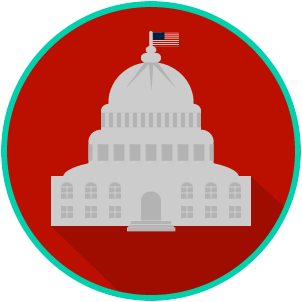 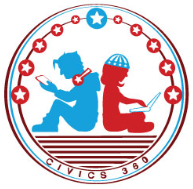 Legislative Branch: Structure and Lawmaking Video #1Legislative Branch: Committees and Appointments Video #2Executive Branch Video #3Judicial Branch Video #4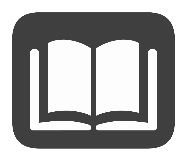 Reading: The Processes of the Three Branches of GovernmentBenchmark Clarification 1: Students will examine the processes of the legislative (e.g., how a bill becomes a law, appointment confirmation, committee selection), executive (e.g., executive order, veto, appointments), and judicial (e.g., judicial review, court order, writ of certiorari, summary judgment) branches of government.Reading: Comparing Local, State, and Federal LawmakersBenchmark Clarification 2: Students will compare local, state, and federal lawmakers (city/county commissioners/council members; state legislators [representatives and senators]; and U.S. congressmen/congresswomen [representatives and senators]).Reading: Ordinances, Statutes, and ActsBenchmark Clarification 3: Students will distinguish among ordinances, statutes, and acts on the local, state, and federal levels.Reading: Lawmaking Process in Local, State, and Federal GovernmentBenchmark Clarification 4: Students will compare and contrast the lawmaking process at the local, state, and federal levels.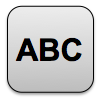 Structure, Powers & Processes of Federal GovernmentWrite about your understanding of the federal lawmaking process by explaining the connections between and among each of the terms in the concept circle. How do the terms in the concept circle fit together?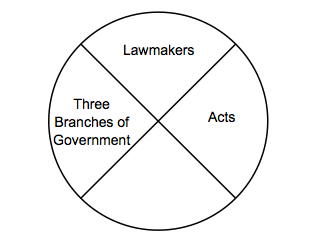 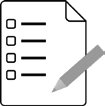  Structure, Powers & Processes of Federal Government Practice Quiz ReflectionQuestionList Specific Evidence from the VideoComplete Sentence1. Where are the structure and power of the legislative branch described?2. According to the Constitution, what are the two houses of Congress?    3. What are elected members of the House of Representatives called?4. What are elected members of the Senate called?5. What term is used to describe both Senators and Representatives?6. What is the main job of Congress?7. Describe the lawmaking process as you have learned it so far.8. Add to your description of the lawmaking process. What comes next?  QuestionList Specific Evidence from the VideoComplete Sentence1. What is the role of committees in the lawmaking process?  2. What are standing committees?3. What are conference committees?4. What are special committees?5. What is the role of the Senate in presidential appointments?QuestionList Specific Evidence from the VideoComplete Sentence1. Where will we find information about the executive branch? 2. What is the structure of the executive branch?     3. According to the Constitution, what is the main job of the executive branch?4. What is an executive order?5. What options does Congress have if they don’t like a president’s executive order?6. What are the 3 options a president has concerning a bill sent to him by Congress?7. What role does the president play in the lawmaking process?8. What are some of the government positions appointed by the President?9. Which house of Congress has the responsibility of approving appointments?10. What are three powers of the President discussed in this video?11. What are two ways that the power of the president can be checked by Congress?QuestionList Specific Evidence from the VideoComplete Sentence1. Where we will find information about the Judicial Branch?  2. What is meant by ‘original jurisdiction’?3. What is meant by ‘appellate jurisdiction’?4. What is a writ of certiorari?5. Why is Marbury vs. Madison (1803) an important case?6. What is judicial review?7. How is judicial review a check on the legislative and judicial branches?8. What is a court order? 9. What is a summary judgment?10. Why might a judge issue a summary judgment?Reading TaskResponseWhat ideas are presented in the reading?What is the central idea of the reading?Select two words or phrases that support the central idea.How might this reading connect to your own experience or something you have seen, read, or learned before?Summarize the processes of ONE of the branches of government you read about, in your own words. Reading TaskResponseWhat ideas are presented in the reading?What is the central idea of the reading?Select two words or phrases that support the central idea.How might this reading connect to your own experience or something you have seen, read, or learned before?How are lawmakers the same and different at the local, state, and federal level?Lawmakers are same at the local, state, and federal level because they:How are lawmakers the same and different at the local, state, and federal level?Lawmakers are different at the local, state, and federal level because they:Reading TaskResponseWhat ideas are presented in the reading?What is the central idea of the reading?Select two words or phrases that support the central idea.How might this reading connect to your own experience or something you have seen, read, or learned before?What is the difference between ordinances, statutes and acts?Reading TaskResponseWhat ideas are presented in the reading?What is the central idea of the reading?Select two words or phrases that support the central idea.How might this reading connect to your own experience or something you have seen, read, or learned before?Which lawmaking process you studied do you think has the most impact on your daily life, and why? The lawmaking process I studied that has the most impact of my daily life is the lawmaking done at the _________________________ level. It has the most impact on me because: FIRST Attempt ScoreI answered ______ questions right. One thing I learned:SECOND Attempt ScoreI answered ______ questions right. One thing I learned: